Jerusalem Artichoke Soup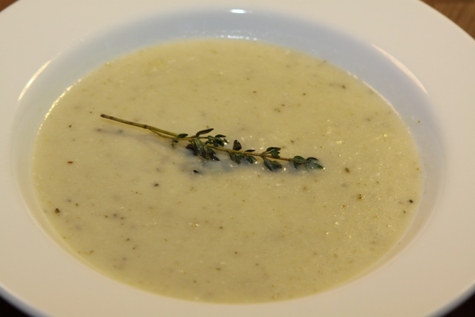 3kg Jerusalem artichokesOlive oil150ml non alcoholic white wine6 Garlic Cloves3 brown onions2 celery sticks3 tablespoons fresh thyme leaves3 litres vegetable or chicken stockSalt, pepper100ml creamFresh thyme leaves, to serveMethod:Peel and finely dice onions.Peel and slice garlic.  Dice celeryIn a heavy based large pot, heat olive oil.Gently fry celery, thyme, onion and garlic until soft and transparent.Wash, scrub and roughly chop Jerusalem artichokes.Add white wine to pot cook for 1-2 mins or until wine is absorbed.Add Jerusalem artichokes.Cook for 5 minutes to combine all the vegetables.Season with salt and pepperAdd stock to pot to cover vegetables and simmer until artichokes are soft.Puree with stick blender or food processor starting with the solids and then add liquid gradually until desired consistency is achieved.Pass through a strainer and return to the pot.Add the cream and heat through.Taste and adjust salt and pepper (seasoning) to suit your taste and serve with bread (dinner rolls, etc)